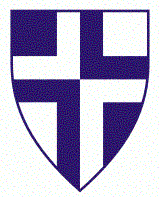 Zajednica sportskih udruga grada ZaprešićaJavni natječaj za dodjelu financijskih sredstava udrugama u području sporta za 2020. godinuOpisni izvještaj provedbe programa ili projektaRok za dostavu: 31. 01.2021. Izvještaj o napretku Vrsta izvještaja: godišnji izvještajRazdoblje provedbe obuhvaćeno izvještajem: 01.01. – 31.12.2020.Molimo da obrazac popunite korištenjem računalaOpći podaci o korisniku potpore za provedbu programa/projekta i programu/projektu1. Postignuća, suradnja, provoditelji i ostali podaci vezani za provedbu projekta u izvještajnom razdoblju  	2. Prilozi izvještaju        MPMjesto i datum sastavljanja Izvještaja: PODACI O PROGRAMU/PROJEKTU (dalje u tekstu: projekt)PODACI O PROGRAMU/PROJEKTU (dalje u tekstu: projekt)Klasa ugovora (prepisati iz ugovora)Naziv organizacije (prijavitelja): Naziv odobrenog projekta:Osoba ovlaštena za zastupanje (u organizaciji – prijavitelju):Voditelj/voditeljica projekta (u organizaciji – prijavitelju): Mjesto provedbe projekta (grad i županija):Odobreni iznos bespovratnih sredstava, u kunamaUtrošena sredstva do datuma završetka izvještajnog razdoblja, u kunamaKONTAKTNI PODACI KORISNIKA POTPORE ZA PROVEDBU PROJEKTAKONTAKTNI PODACI KORISNIKA POTPORE ZA PROVEDBU PROJEKTAAdresa organizacije:Telefon organizacije:Fax organizacije:Odgovorna osoba za kontakt: Telefon i mobitel odgovorne osobe za kontakt:E –mail adresa odgovorne osobe za kontakt:Internetska stranica organizacije:1.1. Opišite u kojoj su mjeri ciljevi projekta ostvareni (sukladno prijedlogu projekta za koji su odobrena bespovratna sredstva). Istaknite ostvarene rezultate i posebne uspjehe vezane uz provedbu projekta. Koje su glavne prepreke s kojima ste se susreli tijekom provedbe projekta? Jeste li ih uspješno prevladali i kako?1.2. U tablici navedite provedene aktivnosti (kako su navedene u prijedlogu projekta), mjesto i vrijeme, odnosno razdoblje provedbe. 1.3. Korisnici obuhvaćeni projektom (spol, dob, mjesto odakle su korisnici, njihove potrebe i druge eventualne posebnosti), broj korisnika obuhvaćenih projektom, na koji su način sudjelovali u projektu? 1.4 Navedite je li tijekom provedbe projekta ostvarena suradnja s drugim dionicima? Opišite suradnju i njezin utjecaj.1.5  Navedite broj zaposlenih i broj volontera uključenih u provedbu projekta. U kojim su aktivnostima sudjelovali volonteri na projektu?1.6 Navedite glavne napomene vezane uz eventualno odstupanje od planirane provedbe projekta ili izvršenja proračuna. 1.7 Je li osigurano sufinanciranje projekta? Ako je, iz kojih izvora?1.8 Navedite ostvarenu suradnju s medijima ili drugim dionicima na aktivnostima vezanim uz promociju projekta u proteklom razdoblju.2.1. Popis priloga uz opisni izvještaj (zapisnici, fotografije, članci iz medija, i sl.)Ime i prezime voditelja/voditeljice projekta (u organizaciji – prijavitelju)Ime i prezime osobe ovlaštene za zastupanje (u organizaciji – prijavitelju)PotpisPotpis 